П О С Т А Н О В Л Е Н И Еот 10.07.2019   № 863г. МайкопО награждении Почетной грамотой Тлехас З.З.В соответствии с Положением о формах и порядке поощрений в муниципальном образовании «Город Майкоп», утвержденным Решением Совета народных депутатов муниципального образования «Город Майкоп» от 21 декабря 2017 г. № 287-рс, выпиской из протокола заседания Президиума Совета народных депутатов муниципального образования «Город Майкоп» четвертого созыва от 23 мая 2019 г., 
п о с т а н о в л я ю:За добросовестный труд, профессиональное мастерство и в связи с Днем медицинского работника наградить Почетной грамотой муниципального образования «Город Майкоп» врача-стоматолога стоматологического кабинета ИП Тлехас З.З. Тлехас Зурету Заудиновну.Опубликовать настоящее постановление в газете «Майкопские новости».Настоящее постановление вступает в силу со дня его подписания.Глава муниципального образования«Город Майкоп»	                                                                         А.Л. Гетманов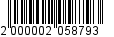 Администрация муниципального образования «Город Майкоп»Республики Адыгея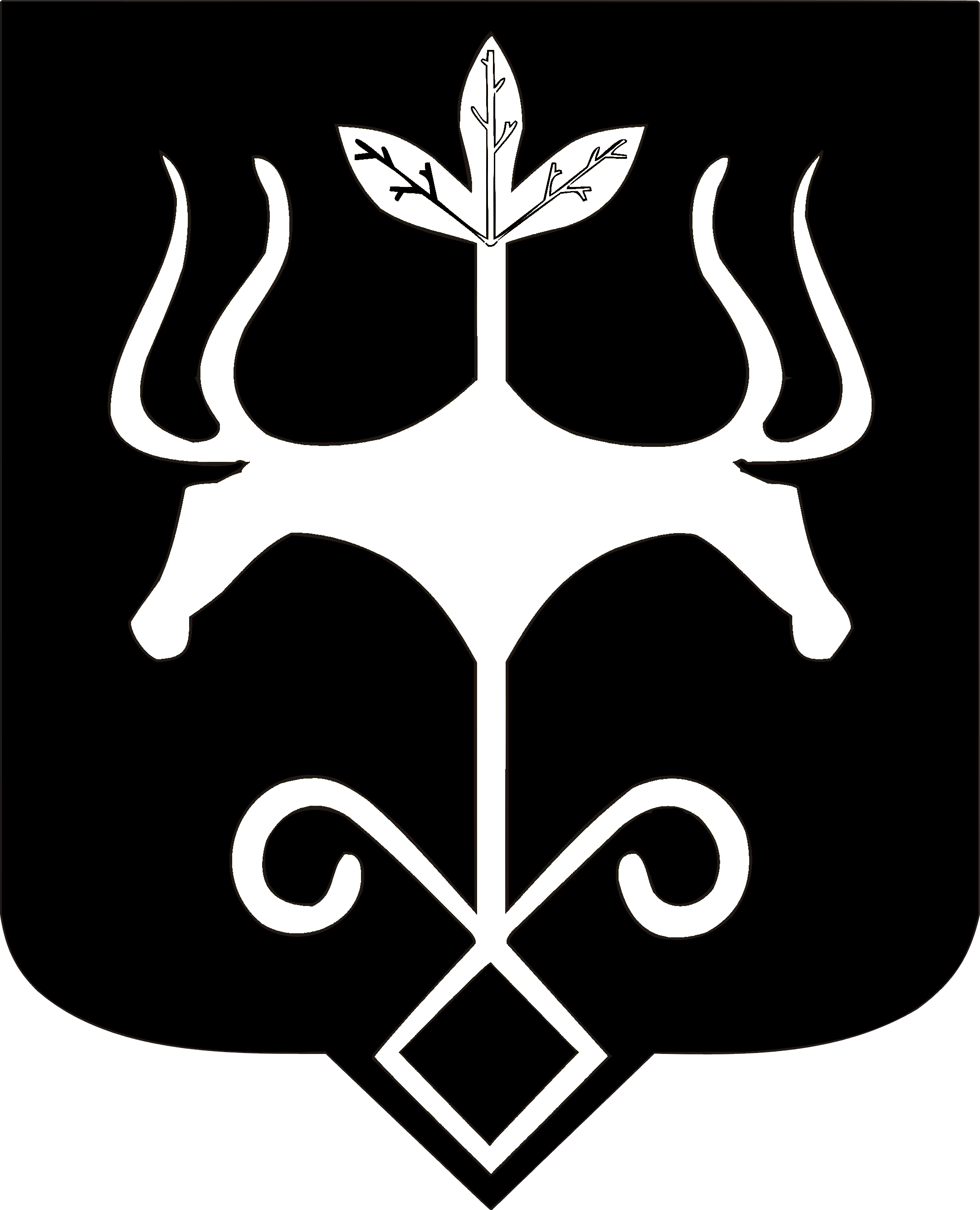 Адыгэ Республикэммуниципальнэ образованиеу 
«Къалэу Мыекъуапэ» и Администрацие